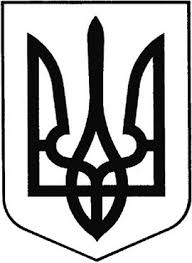 ГРЕБІНКІВСЬКА СЕЛИЩНА РАДАБілоцерківського району Київської областіVIII скликанняВИКОНАВЧИЙ КОМІТЕТРІШЕННЯвід 18 січня 2024 року                      смт Гребінки                      №01/1Про затвердження порядку денногопозачергового засідання виконавчого комітету Гребінківської селищної ради	     Відповідно до Закону України «Про місцеве самоврядування в Україні», Регламенту виконавчого комітету Гребінківської селищної ради VIII скликання, затвердженого рішенням Гребінківської селищної ради від 26.03.2021 року №101-05-VIII «Про затвердження Регламенту виконавчого комітету Гребінківської селищної ради VIII скликання», виконавчий комітет Гребінківської селищної ради          В И Р І Ш И В:Затвердити порядок денний позачергового засідання виконавчого комітету Гребінківської селищної ради (Додаток).    Селищний голова                                                                     Роман ЗАСУХА                                                                                                                       Додаток                                                                                               до рішення виконавчого комітету                                                                                              Гребінківської селищної ради                                                                                              від 18 січня 2024 року №01/1ПОРЯДОК ДЕННИЙпозачергового засідання виконавчого комітетуГребінківської селищної ради	     1. Про погодження звіту про виконання бюджету Гребінківської селищної територіальної громади за 2023 рік	     Доповідає: ШВИДКА Валентина Дмитрівна – начальник Відділу фінансів Гребінківської селищної ради     2. Різне.  Селищний голова                                                                        Роман ЗАСУХА